Фотоотчет «Зеленый целитель»С детьми провели беседу  о здоровье и как его сохранить без таблеток.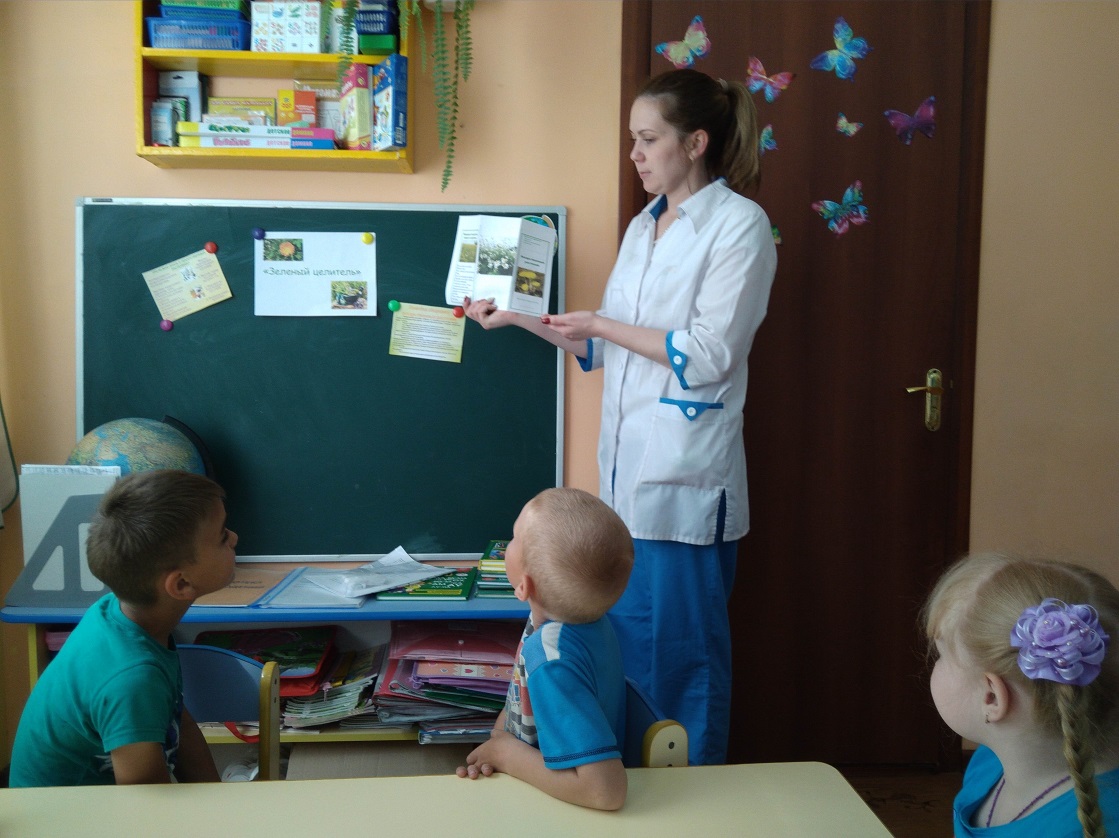 Провели дидактическую игру «Собери растение».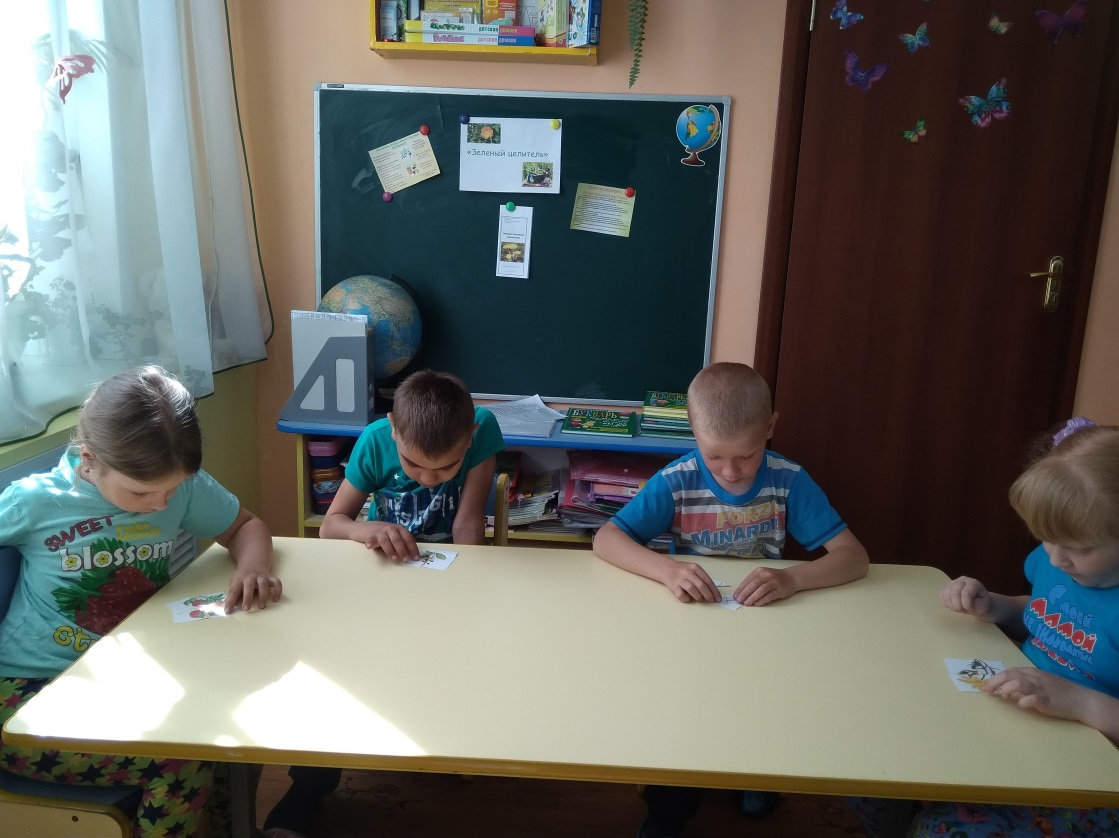 Познакомились  с правилами сбора и хранения лекарственных растений.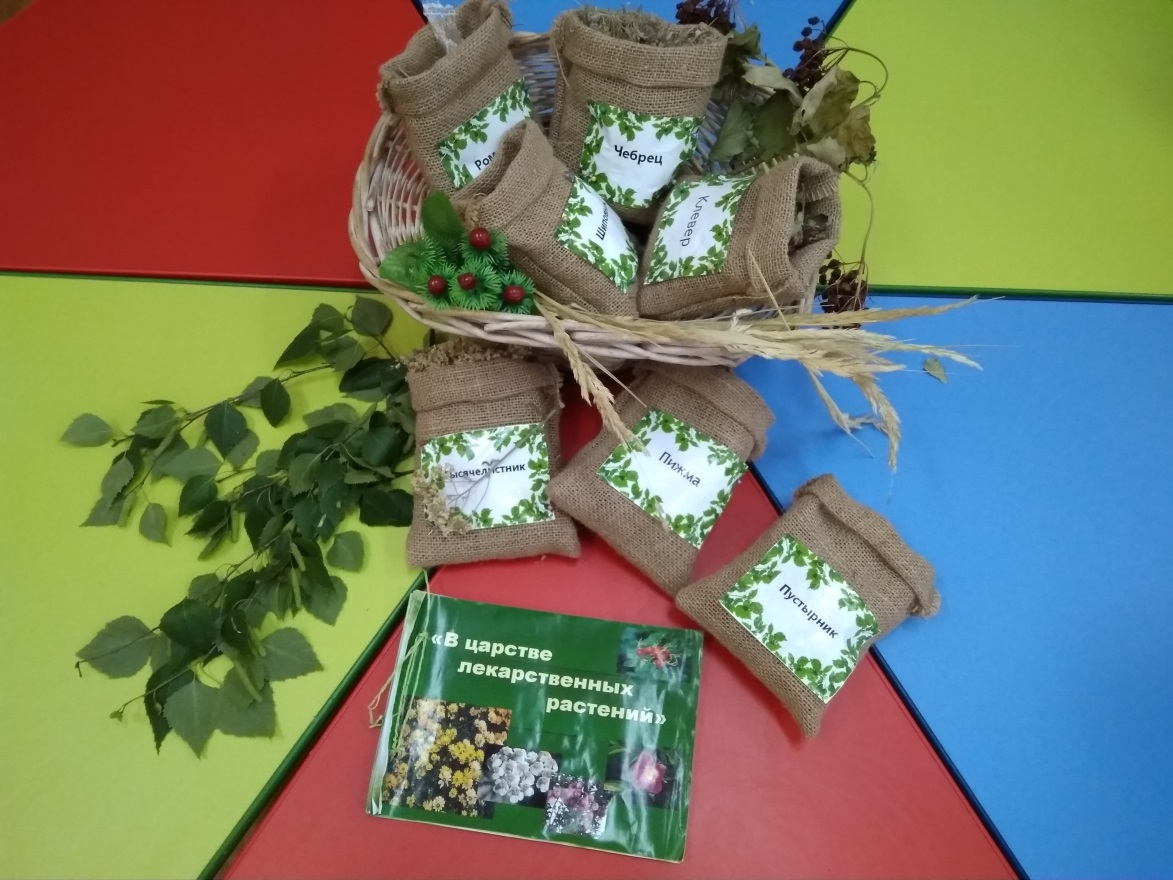 Раздавали листовки с памятками о сборе лекарственных растений.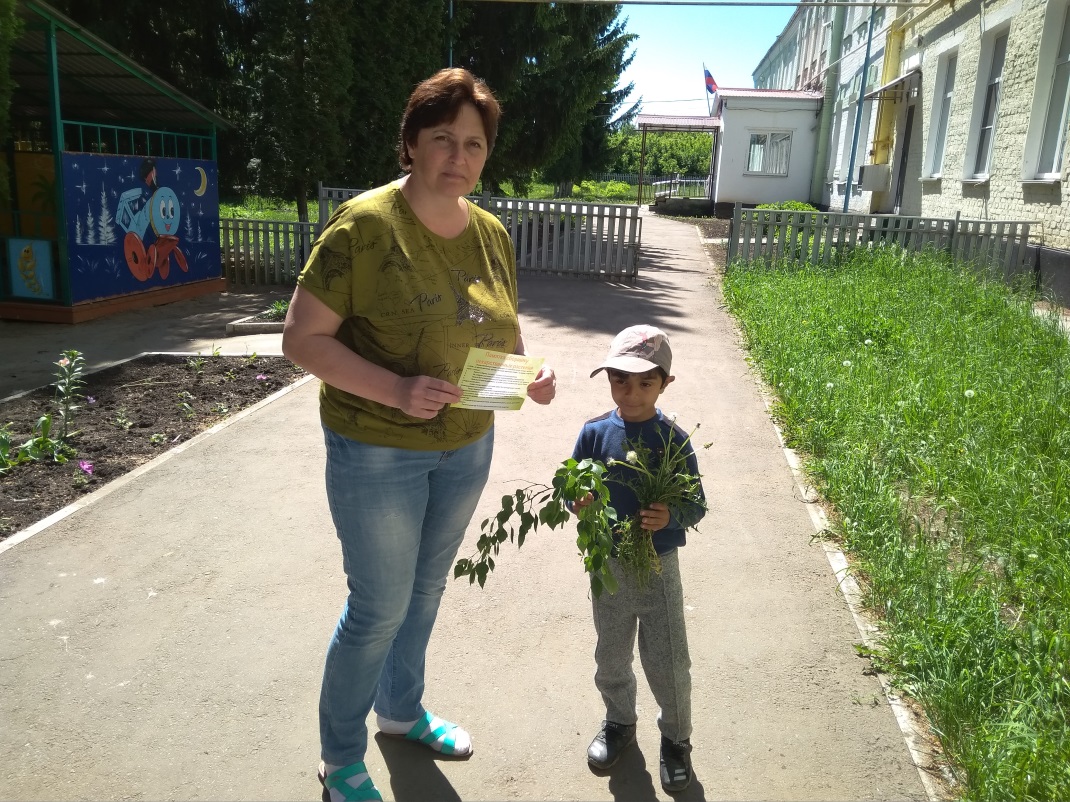 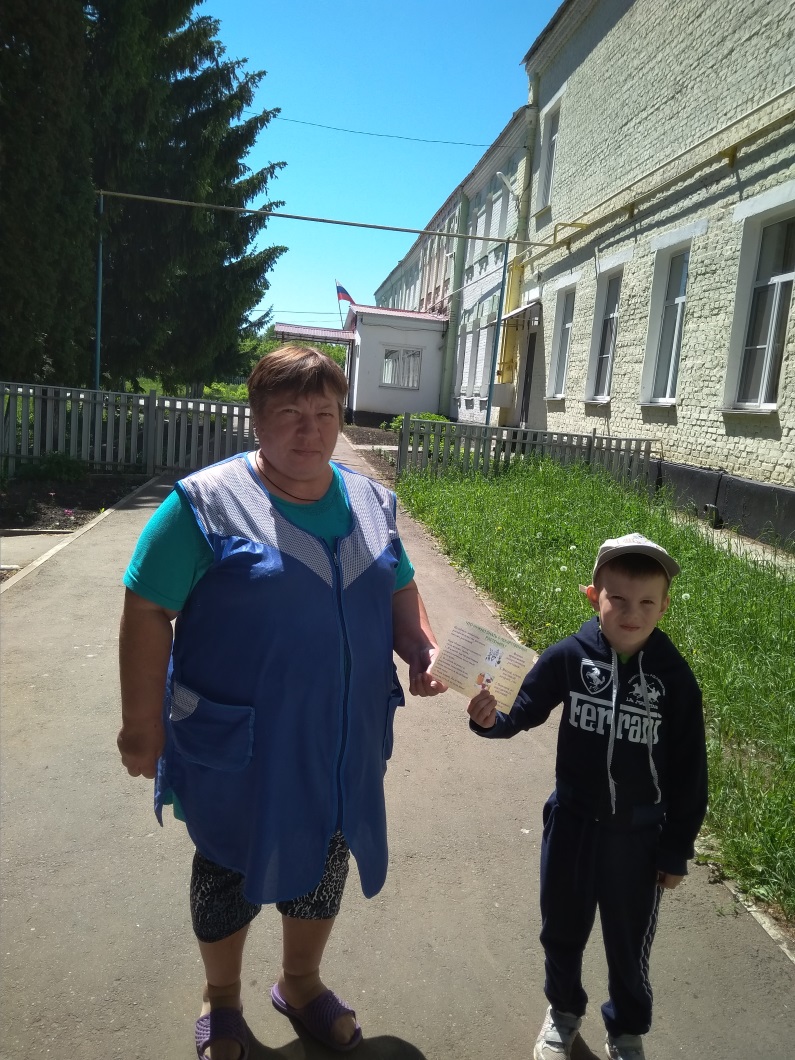 